Clonbonny National SchoolApplication FORM INFORMATION ON CHILD TO BE PRE-ENROLLED		(Please use block capitals)Child’s Full Name: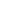 	Date of Birth:           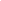 	Pre-enrolment Year:                                                               2024/2025         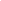 	Class for which child is being pre-enrolled: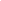 If pre-enrolling for non Junior Infant class,Name of school in which child is presently enrolled:                     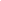 PARENT/GUARDIAN INFORMATION		(Please use block capitals)		Name(s):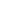 	Contact Address: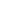 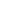 Phone Numbers:Home:			Mobile:				e-mail:      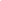 Bottom of FormTo enter a Junior Infant class, a child must be 4 years old before the start of the school year.I understand that allocation of places in the school will be strictly on application number.I understand that the receipt of a pre-enrolment form does not guarantee that the child will be offered a place.I understand that it is my responsibility to inform the School of any change of address, telephone number, or other relevant circumstances. I understand that if I have not replied to a confirmed offer of a place for my child within 14 days of that offer being made, I will have forfeited my child’s place on the pre-enrolment list for 2024/25.A copy of the full pre-enrolment and admissions policy is on our website or may be obtained from the School.(Parents / Guardians)   Signed:   ___________________________________________	                                     Signed:    ___________________________________________         Date:__________All forms should be returned to the Principal at the school address. Clonbonny NS, Clonbonny, Athlone, Co. Westmeath. For School Use only:Year:                                            Class:                                                                    Number:Signed by:                                                                                                                 Date: